作 者 推 荐玛丽-海琳·贝尔蒂诺（Marie-Helene Bertino）作者简介：玛丽-海琳·贝尔蒂诺（Marie-Helene Bertino）是《凌晨两点的不同凡响》（2 A.M. at the Cat's Pajamas ）和短篇小说集《藏身之所》（Safe as Houses）的作者。她是爱尔兰科克市2017年弗兰克·奥康纳国际短篇小说学会成员（Frank O'Connor International Short Story Fellow）。她的作品曾经获得过欧亨利奖（The O. Henry Prize）、手推车奖（The Pushcart Prize）、爱荷华州短篇小说奖（The Iowa Short Fiction Award）、密西西比评论故事奖（The Mississippi Review Story Prize）、麦克道威尔（MacDowell）、塞温妮（Sewannee,）和纽约小说中心（NYC's The Center for Fiction）的奖学金，并且两次登上NPR（美国国家公共广播电台）的精选短篇集。她曾担任过《一个故事和弹弓》（One Story and Catapult）的副主编，现在任教于纽约大学（NYU）、新学院大学（The New School）和圣达菲的美国印第安艺术学院（Institute of American Indian Arts in Santa Fe）。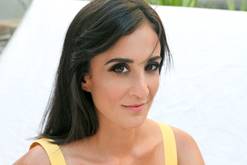 中文书名：《美丽之地》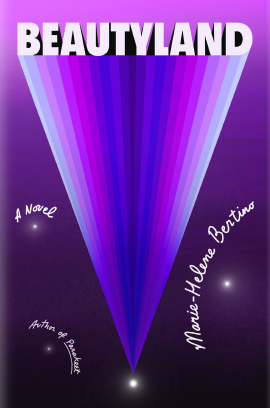 英文书名：BEAUTYLAND作    者：Marie-Helene Bertino 出 版 社：Farrar, Straus and Giroux代理公司：WME /ANA/Lauren 页    数：336页出版时间：2024年1月 代理地区：中国大陆、台湾审读资料：电子稿类    型：科幻小说A Must Read: Nylon, The Boston Globe, San Francisco Chronicle, Chicago Review of Books, Literary Hub, The Millions, Kirkus Reviews, BookRiot内容简介：“1977年，一名来自蟋蟀大米星球的星籽女孩阿迪娜出生在费城郊区，她的任务是到地球观察人类，并决定地球是否适合她的外星同胞居住。她用一台坏掉的传真机，发送了关于兔子、感情、友谊等等的笔记。阿迪娜在成长过程中努力图破译周遭的社会规则和习惯，这深深吸引了我，在她身上我好像看到了自己的影子。《美丽之地》这部小说将伴随我很长一段时间——也许伴随是整个人生。”——Endelweiss《鹦鹉》（PARAKEET）作者玛丽-海琳·贝尔蒂诺（Marie-Helene Bertino）新作，《美丽之地》（BEAUTYLAND）讲述了一个在地球上没有容身之处的女人的故事，是本睿智而温柔的小说。就在旅行者1号探测器（Voyager 1）带着著名的金唱片被发射到太空的那一刻，费城的一位单身母亲生下了一个具有不同寻常感知能力的婴儿——阿迪娜·吉奥诺（Adina Giorno）。这个孩子身材娇小，患有黄疸病，十分渴望温暖和光明。还是孩子的她已经意识到自己是不同的：她有这关于另一个遥远星球的知识和记忆。一台传真机的到来让她能够联系上自己的外星亲戚，并以此途径报告地球人的怪事。多年来，她在地球各地迁移，混迹在人类中生活，不时将这里的恐怖与快乐传输给外星。然后，在一个危险的时刻，一个心爱的朋友敦促阿迪娜与世界分享她的信息。有没有可能，她不是孤身一人？玛丽-海琳·贝尔蒂诺的《美丽之地》讲述了地球和宇宙中生命的脆弱与坚韧，会不动声色地唤起身在家乡却仿佛是异乡人的感觉，并向我们呈现一个温柔的、令人难忘的外星人故事。媒体评价：“这是一个引人入胜、感人的故事，贝尔蒂诺对日常生活中令人心酸的细节有着精湛的眼光，她还有精湛的写作才华，这本书可以说是国际性的。”——《科克斯书评》，星级评论  (Kirkus Reviews, starred review)“熟练地驾驭想象力……贝尔蒂诺以如此充分的幽默和用心，平衡了幻想和超现实主义，隐喻和事实。谁能说，归属感在某种程度上不是一种累人的终身追求呢？这部小说就像是为阿迪娜和她的故事而创造的，读者肯定会把它误认为是自己的故事。”——安妮·博斯特罗姆（Annie Bostrom），《书目》星级评论(Booklist, starred review) “《鹦鹉》的作者贝尔蒂诺的最新佳作，从一个碰巧是外星人的女人的角度，对社会习俗进行了讽刺幽默的批判。1977年，阿迪娜出生于费城，母亲是一位不知疲倦、支持她的‘地球母亲’。四岁时，她被外星‘上级’‘激活’了。她的任务是向她在‘蟋蟀大米星球’上的老板们‘报告人类的经历 ’。在她开始上学之前，他们教她用英语阅读和写作，在她早期的一份报告中，她表达了对成人心理的早熟洞察力，因为一个店员对她母亲很粗鲁(‘人类不喜欢别人看起来很开心’)。高中时，她被上流社会排斥，因皮肤黝黑而被取笑（她的地球家族来自西西里），并痴迷于研究天文学家卡尔·萨根(‘是的，我们知道他和他的高领毛衣’，她的上级回复说，无动于衷)。在大学里，她非常想念她最好的朋友托妮，她晕乎乎地发送信息(‘植物是地球的头发。Genius和ingenious是一个意思！’对此，她的上司回答说：‘这些观察结果并不令人惊讶，也很平庸。你是病了吗？’)在最后一部分，阿迪娜从大学退学，搬到纽约，离托妮更近，托妮在出版业工作，她的支持使阿迪娜与人类读者分享她的作品。贝尔蒂诺巧妙地将主人公的异化既作为隐喻又是现实。结果是极好的。”——《出版者周刊》星级评论（Publisher’s Weekly, starred review）中文书名：《鹦鹉》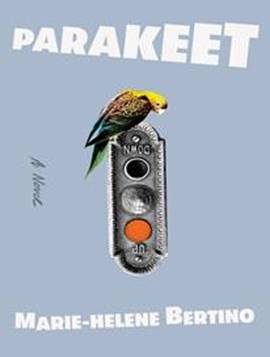 英文书名：PARAKEET作    者：Marie-Helene Bertino 出 版 社：Farrar, Straus and Giroux代理公司：WME /ANA/Lauren页    数：240页出版时间：2020年6月代理地区：中国大陆、台湾审读资料：电子稿类    型：大众文学内容简介：    著名作家、《凌晨两点的不同凡响》一书的作者玛丽-海琳·贝尔蒂诺（Marie-Helene Bertino）的新书《鹦鹉》（Parakeet）是一部充满了黑色幽默的温情小说，讲述了一个年轻女性的故事，她去世的祖母（以鹦鹉的形式）警告她不要结婚，并把她送上一个寻找疏远的爱人的旅程。    在她举行婚礼的那一周，一只鸟拜访了这位新娘，而她则认出那是她去世的祖母，因为在她的眼睛下面，有一个仿佛矢车菊的蓝线，也因为她总会摆出一副怀疑的表情，还有她提出这个问题的方式：互联网是什么？    她的祖母是一只鹦鹉。她说：不要结婚。她说：去找你的哥哥。    在接下来的日子里，新娘走向圣坛的过程开始变得狂野，支离破碎，不断向超现实发展，这也迫使她面对长期埋葬的事情。    这部小说公正地解释了在现在这个时代成为一名女性这一狂热困惑，《鹦鹉》提出这一问题，并且开始做出一些基本的回答。我们的记忆是如何塑造、囚禁，又释放我们的？我们要如何尊重我们的经历，并且依然保有最强大、最真实的自我？我们要对谁负责，我们欠了他们什么，我们又如何让他们改变？    这本书急迫、奇怪、热心、狡猾，它被欢乐、恐惧和一根无法解开的真爱丝线所束缚。这是一部令人深思、难忘、震惊的作品，充满了对生命和自我的探寻。媒体评价：    “自信、奇怪、迷人……在互联网时代，贝尔蒂诺用明亮、棱角分明的语言，描绘了一个新娘在生活中混乱、紧张的旅程，描绘了许许多多令人难忘的人物角色。新娘诚恳而认真地尽自己最大的努力应对充满挑战和挫折的生活，这种努力，在一个很深、也很普遍的频率引起读者的共鸣。这是一本关于生活的生动的小说，它或许展现出强烈的陌生感，却也充满了真正的幽默和希望。”----《科克斯书评》（Kirkus Reviews）星级评论    “玛丽-海琳·贝尔蒂诺是一位能令读者感到心碎的作家，她能释放出真正的魔法。放弃你自以为是的对书的理解，那么她就会向你展示整个颤抖的宇宙。”----米拉·雅各（Mira Jacob），《相谈甚欢》（Good Talk）的作者    “玛丽-海琳·贝尔蒂诺是我如今最喜欢的作者之一，她的最新作品是一部罕见的小说。从一个已经去世的祖母以鸟的形式回到孙女身边，到作者在我们这个陌生而破碎的世界里发现的意想不到的奇迹，内心深处的救赎，在贝尔蒂诺的笔下，任何事情似乎都成为可能。《鹦鹉》把我们诱惑，令我们沉迷。”----劳拉·范登伯格（Laura van den Berg），《第三家旅店》（The Third Hotel）的作者    “玛丽-海琳·贝尔蒂诺的小说就像奇迹一样：既活泼又尖刻，她的句子用节奏来催眠你，再用突然的转折来刺痛你。从很多角度来说，《鹦鹉》都是一部奇怪的书，它在突然的转变和滑落中打破现实，玛丽-海琳·贝尔蒂诺塑造的人物在痛苦的深处，在面对暴力时的坚持中，在生命最凄凉的时刻，陶醉于巨大的喜悦中。”----劳伦·格罗夫（Lauren Groff）中文书名：《凌晨两点的不同凡响》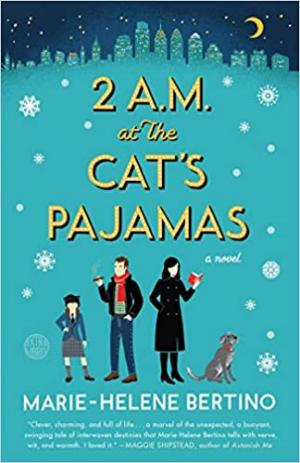 英文书名：2 A.M. AT THE CAT’S PAJAMAS作    者：Marie-Helene Bertino 出 版 社：Crown代理公司：WME /ANA/Lauren 页    数：272页出版时间：2014年8月代理地区：中国大陆、台湾审读资料：电子稿类    型：大众文学NPR2014年最佳图书PopSugar2014年度必读书单《L杂志》（L Magazine ）2014年礼物欲望清单《堪萨斯城星报》（Kansas City Star ）2014年“最棒的100本书”书单入选BuzzFeed的“2014年最激动人心的22部文学处女作”内容简介：    玛德琳·阿尔蒂马里（Madeleine Altimari）是一个能言善辩、举止叛逆的九岁女孩，她碰巧也是一位很有抱负的爵士歌手。她忙于哀悼母亲的去世，照顾悲痛的父亲，却不曾意识到，就在平安夜的前一天晚上，她将迎来一生中最不平凡的一天一夜。这一天，玛德琳在勇敢地面对了刻薄的同学和学校的拒绝之后，开始寻找费城传奇爵士乐俱乐部“不同凡响”（The Cat's Pajamas），她决心要在那里登台亮相，完成自己的首秀。就在同一天，她的五年级班主任萨丽娜·格林（Sarina Greene）——离婚后刚刚搬回费城不久——紧张地期待着一场晚宴，她希望自己能与高中时的旧爱有一次愉快的聚餐，同时又担心希望的火花再次迸发。在“不同凡响”俱乐部里，俱乐部老板洛卡（Lorca）发现他心爱的店也许不得不永远关闭。除非有人能帮他找出迅速筹集3万美金的方法。    这三个迷失的灵魂在费城白雪覆盖的街道上寻找爱、音乐和希望，他们将在一个神奇的夜晚，共同发现生命的无数种可能。《凌晨两点的不同凡响》（2 A.M. at The Cat's Pajamas）是一个活波、迷人、感人的处女作小说，它将打动你的心，让你笑出声来。媒体评价：    “迷人……丰富而真实……这本书诚挚真实，充满了力量和……一家爵士乐俱乐部。”----The Millions    “这部令人振奋的小说，以费城一家著名的爵士乐俱乐部为背景，以三个孤独的灵魂为中心人物——这其中还包括一位早熟的9岁小女孩，她以成为一名爵士歌手为梦想，他们三个人在平安夜这一晚，寻找宿命的伴侣。”----Bustle.com    “一个孤独的9岁女孩在圣诞前夜去费城的爵士俱乐部演出，这个故事就像一首歌曲一样，而不同的故事情节，就仿佛旋律的蜿蜒起伏，在主旋律之中穿插盘旋，这些故事全都融汇在一起，自始至终充满了活力，就像这本书中的俱乐部里演奏的一个曲目一样。书中的每一个句子都带有诗意，没有一句是白费的，这是一部很少见的小说。”----《旧金山纪事报》（San Francisco Chronicle）感谢您的阅读！请将反馈信息发至：版权负责人Email：Rights@nurnberg.com.cn安德鲁·纳伯格联合国际有限公司北京代表处北京市海淀区中关村大街甲59号中国人民大学文化大厦1705室, 邮编：100872电话：010-82504106, 传真：010-82504200公司网址：http://www.nurnberg.com.cn书目下载：http://www.nurnberg.com.cn/booklist_zh/list.aspx书讯浏览：http://www.nurnberg.com.cn/book/book.aspx视频推荐：http://www.nurnberg.com.cn/video/video.aspx豆瓣小站：http://site.douban.com/110577/新浪微博：安德鲁纳伯格公司的微博_微博 (weibo.com)微信订阅号：ANABJ2002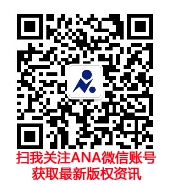 